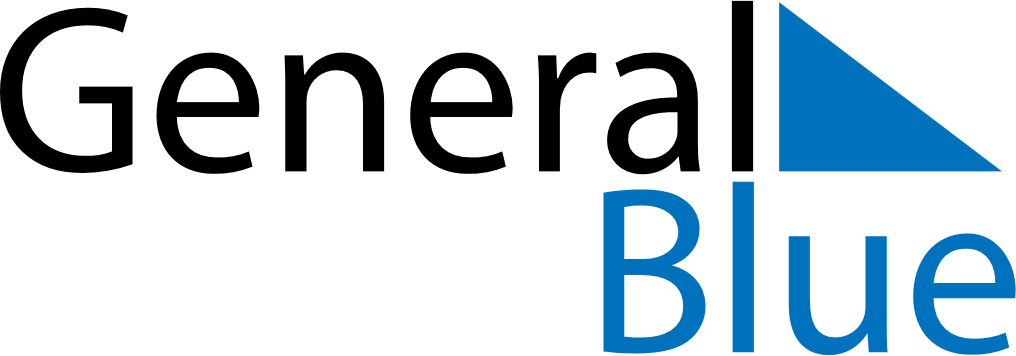 June 2020June 2020June 2020June 2020Faroe IslandsFaroe IslandsFaroe IslandsMondayTuesdayWednesdayThursdayFridaySaturdaySaturdaySunday12345667Whit MondayConstitution Day89101112131314151617181920202122232425262727282930